LIDS’ “FUN IN THE SUN!”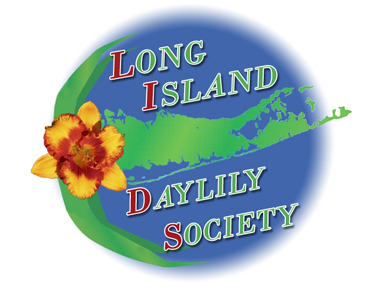 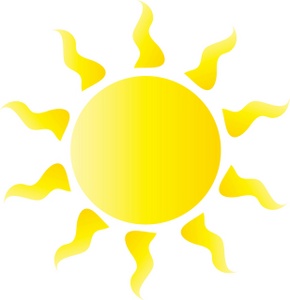 	                      Registration for the 2019 Region 4 Annual Meeting	                     	                                                                                                                                               Hosted by the Long Island Daylily SocietyHeld at: HILTON LONG ISLAND / HUNTINGTON 598 Broad Hollow Road, Melville NY 11747 Phone: 1 631-845-1000Hiltonlongisland.com  	Friday, July 19 – Saturday, July 20, 2019Your registration includes the Saturday bus tour and four meals: Friday buffet dinner, Saturday grab and go breakfast, Saturday lunch at Planting Fields Arboretum in Oyster Bay, NY, and Saturday evening sit down banquet. ______________________________________________________________________________________Number Attending:     _____$200 (Single) 		            _____$150 (Youth) Total Enclosed Payment= $______ 		(Cancellations received by May 1, 2019 will receive a full refund. May 2- June 1 will receive 50% refund.)______________________________________________________________________________________Name 1:________________________________	Name 2:_________________________________Name 3:________________________________       Name 4:_________________________________Address: ______________________________City/State/Prov: _________________ Zip code: _______Home Phone: ___________________________   	Cell Phone: ________________________________E-mail Address: _______________________________________________________________________Special Needs (Dietary, accessibility, etc.):__________________________________________________________________________________________________________________________________________Would you like to attend a Garden Judge Workshop 2 on Sunday, 7/21 from 9:30 – 11:30 AM?  ___ YesIs e-mail notification confirmation of this registration acceptable to you?  ___Yes   ___NoChecks payable to: Long Island Daylily Society	(Deadline for registrations - June 20, 2019)Mail to:   Joan Turano, Registrar   114 Yale Avenue Oakdale, NY 11769E-mail: turanojoan@optonline.net     Phone (631) 589-2481You are responsible for your own hotel reservations. The HILTON LONG ISLAND / HUNTINGTON (1 631-845-1000) has a discount room rate of is $165.00 for attendees. Mention “LIDS” when you make your reservation.Check the LIDS website at: http://longislanddaylily.weebly.com  For more information and a downloadable registration form.